ROOFING PERMIT APPLICATION FEE: $160HANOVER TOWNSHIP311 Farview St, PO Box 40, Horton, MI 49246Office (517) 563-2791 Fax (517) 563-8430Building Inspector: (517) 513-7330IMPORTANT – APPLICANT TO COMPLETE ALL ITEMSIII. PROJECT DESCRIPTIONIII. PROJECT DESCRIPTIONA. STRUCTURE(S) WHERE ROOFING IS BEING INSTALLEDA. STRUCTURE(S) WHERE ROOFING IS BEING INSTALLED House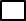  Shed Garage, Attached Other, specify _______________________________ Garage, Detached New Construction, specify _____________________B. Estimated Square Footage: ___________________     C. Estimated Construction Value: $__________________B. Estimated Square Footage: ___________________     C. Estimated Construction Value: $__________________